Camp 411 The Wynches Camp, Much Hadham, Hertfordshire1947 Camp List1947 Camp List1947 Camp List1947 Camp List1947 Camp List1947 Camp List1947 Camp List1947 Camp List411(G.W.C.)The Wynches, Much Hadham, HertsE.Priswar, Much HadhamMuch Hadham 44Much HadhamLt.Col.G.H.B. Beerv/1453/2Prisoner of War Camps (1939 – 1948)  -  Project report by Roger J.C. Thomas - English Heritage 2003Prisoner of War Camps (1939 – 1948)  -  Project report by Roger J.C. Thomas - English Heritage 2003Prisoner of War Camps (1939 – 1948)  -  Project report by Roger J.C. Thomas - English Heritage 2003Prisoner of War Camps (1939 – 1948)  -  Project report by Roger J.C. Thomas - English Heritage 2003Prisoner of War Camps (1939 – 1948)  -  Project report by Roger J.C. Thomas - English Heritage 2003Prisoner of War Camps (1939 – 1948)  -  Project report by Roger J.C. Thomas - English Heritage 2003Prisoner of War Camps (1939 – 1948)  -  Project report by Roger J.C. Thomas - English Heritage 2003Prisoner of War Camps (1939 – 1948)  -  Project report by Roger J.C. Thomas - English Heritage 2003OS NGRSheetNo.Name & LocationCountyCond’nType 1945CommentsTL 420 177167411The Wynches Camp, Much HadhamHertfordshire4German Working CampRestored parklandLocation: Various probable huts shown on OS map at NGR TL 423 175.Before the camp: Camp was built early in WW2 for British troops. It later housed US troops. One report stated that there may have been Indian/Gurkha units based here.Pow Camp: Large site, up to 40 acres. Italian and then German pows.Camp commandant c 1947 Lieutenant Colonel G H B Beer, from the Royal Tank Regiment.In 2010 a story was featured in many newspapers with headlines along a theme of; “Plumber finds WWII PoW camp in his back garden”. The plumber, Dave Murray, had unearthed many artefacts from WW2 including bottles, buttons, ammunition, dog tags, and a hand-grenade. Most of the finds were from a rubbish pit at the site.After the camp: The site was demolished in 1950.Further Information:There was a website - www.wynchescamp411.co.uk’, but this now seems to be dead.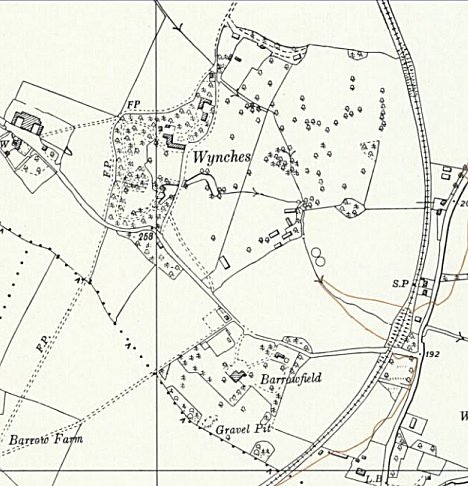 Location: Various probable huts shown on OS map at NGR TL 423 175.Before the camp: Camp was built early in WW2 for British troops. It later housed US troops. One report stated that there may have been Indian/Gurkha units based here.Pow Camp: Large site, up to 40 acres. Italian and then German pows.Camp commandant c 1947 Lieutenant Colonel G H B Beer, from the Royal Tank Regiment.In 2010 a story was featured in many newspapers with headlines along a theme of; “Plumber finds WWII PoW camp in his back garden”. The plumber, Dave Murray, had unearthed many artefacts from WW2 including bottles, buttons, ammunition, dog tags, and a hand-grenade. Most of the finds were from a rubbish pit at the site.After the camp: The site was demolished in 1950.Further Information:There was a website - www.wynchescamp411.co.uk’, but this now seems to be dead.Ordnance Survey 1960